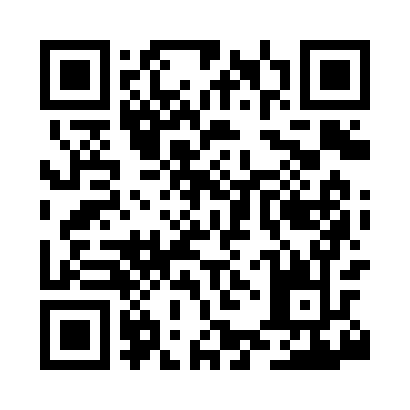 Prayer times for Crane Crossing, New Hampshire, USAWed 1 May 2024 - Fri 31 May 2024High Latitude Method: Angle Based RulePrayer Calculation Method: Islamic Society of North AmericaAsar Calculation Method: ShafiPrayer times provided by https://www.salahtimes.comDateDayFajrSunriseDhuhrAsrMaghribIsha1Wed4:085:3812:414:357:469:152Thu4:065:3612:414:367:479:173Fri4:055:3512:414:367:489:184Sat4:035:3412:414:367:499:205Sun4:015:3212:414:377:509:226Mon3:595:3112:414:377:519:237Tue3:585:3012:414:377:529:258Wed3:565:2912:414:387:539:269Thu3:545:2712:414:387:559:2810Fri3:535:2612:414:387:569:2911Sat3:515:2512:414:397:579:3112Sun3:505:2412:414:397:589:3313Mon3:485:2312:414:397:599:3414Tue3:475:2212:414:408:009:3615Wed3:455:2112:414:408:019:3716Thu3:445:2012:414:408:029:3917Fri3:425:1912:414:418:039:4018Sat3:415:1812:414:418:049:4219Sun3:395:1712:414:418:059:4320Mon3:385:1612:414:428:069:4521Tue3:375:1512:414:428:079:4622Wed3:355:1512:414:428:089:4723Thu3:345:1412:414:438:099:4924Fri3:335:1312:414:438:109:5025Sat3:325:1212:414:438:119:5226Sun3:315:1212:414:448:129:5327Mon3:305:1112:424:448:139:5428Tue3:295:1012:424:448:139:5529Wed3:285:1012:424:458:149:5730Thu3:275:0912:424:458:159:5831Fri3:265:0912:424:458:169:59